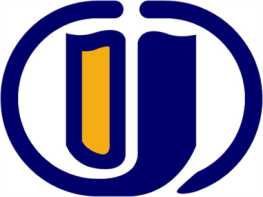 ESKİŞEHİR SAĞLIK YÜKSEKOKULU EBELİK BÖLÜMÜ DERS BİLGİ FORMUESKİŞEHİR SCHOOL OF HEALTH MİDWİFERY DEPARTMENT  INFORMATION FORM OF COURSEDÖNEMGÜZDERSİN ADIATATÜRK İLKE VE İNKILÂPLARI TARİHİ IKODU291313108KOORDİNATÖROKUTMAN SAMİ KARAKOCADERSİ VERENLEROKUTMAN SAMİ KARAKOCAYARIYILHAFTALIK DERS SAATİHAFTALIK DERS SAATİHAFTALIK DERS SAATİHAFTALIK DERS SAATİHAFTALIK DERS SAATİDERSİNDERSİNDERSİNDERSİNDERSİNYARIYILTeorikTeorikUygulamaLaboratuarLaboratuarKredisiAKTSTÜRÜTÜRÜDİLİIII2200022ZORUNLU ( x ) SEÇMELİ ( )ZORUNLU ( x ) SEÇMELİ ( )TÜRKÇEDERSİN KATEGORİSİDERSİN KATEGORİSİDERSİN KATEGORİSİDERSİN KATEGORİSİDERSİN KATEGORİSİDERSİN KATEGORİSİDERSİN KATEGORİSİDERSİN KATEGORİSİDERSİN KATEGORİSİDERSİN KATEGORİSİDERSİN KATEGORİSİGenel EdebiyatGenel EdebiyatYabancı DilYabancı DilYabancı DilKarşılaştırmalı EdebiyatKarşılaştırmalı EdebiyatKarşılaştırmalı EdebiyatKarşılaştırmalı EdebiyatKarşılaştırmalı EdebiyatSosyal BilimxDEĞERLENDİRME ÖLÇÜTLERİDEĞERLENDİRME ÖLÇÜTLERİDEĞERLENDİRME ÖLÇÜTLERİDEĞERLENDİRME ÖLÇÜTLERİDEĞERLENDİRME ÖLÇÜTLERİDEĞERLENDİRME ÖLÇÜTLERİDEĞERLENDİRME ÖLÇÜTLERİDEĞERLENDİRME ÖLÇÜTLERİDEĞERLENDİRME ÖLÇÜTLERİDEĞERLENDİRME ÖLÇÜTLERİDEĞERLENDİRME ÖLÇÜTLERİYARIYIL İÇİ ÇALIŞMALARYARIYIL İÇİ ÇALIŞMALARYARIYIL İÇİ ÇALIŞMALARYARIYIL İÇİ ÇALIŞMALARYARIYIL İÇİ ÇALIŞMALARFaaliyet türüFaaliyet türüFaaliyet türüFaaliyet türüSayı%YARIYIL İÇİ ÇALIŞMALARYARIYIL İÇİ ÇALIŞMALARYARIYIL İÇİ ÇALIŞMALARYARIYIL İÇİ ÇALIŞMALARYARIYIL İÇİ ÇALIŞMALARI. Ara SınavI. Ara SınavI. Ara SınavI. Ara Sınav140YARIYIL İÇİ ÇALIŞMALARYARIYIL İÇİ ÇALIŞMALARYARIYIL İÇİ ÇALIŞMALARYARIYIL İÇİ ÇALIŞMALARYARIYIL İÇİ ÇALIŞMALARII. Ara SınavII. Ara SınavII. Ara SınavII. Ara SınavYARIYIL İÇİ ÇALIŞMALARYARIYIL İÇİ ÇALIŞMALARYARIYIL İÇİ ÇALIŞMALARYARIYIL İÇİ ÇALIŞMALARYARIYIL İÇİ ÇALIŞMALARKısa SınavKısa SınavKısa SınavKısa SınavYARIYIL İÇİ ÇALIŞMALARYARIYIL İÇİ ÇALIŞMALARYARIYIL İÇİ ÇALIŞMALARYARIYIL İÇİ ÇALIŞMALARYARIYIL İÇİ ÇALIŞMALARÖdevÖdevÖdevÖdevYARIYIL İÇİ ÇALIŞMALARYARIYIL İÇİ ÇALIŞMALARYARIYIL İÇİ ÇALIŞMALARYARIYIL İÇİ ÇALIŞMALARYARIYIL İÇİ ÇALIŞMALARProjeProjeProjeProjeYARIYIL İÇİ ÇALIŞMALARYARIYIL İÇİ ÇALIŞMALARYARIYIL İÇİ ÇALIŞMALARYARIYIL İÇİ ÇALIŞMALARYARIYIL İÇİ ÇALIŞMALARRaporRaporRaporRaporYARIYIL İÇİ ÇALIŞMALARYARIYIL İÇİ ÇALIŞMALARYARIYIL İÇİ ÇALIŞMALARYARIYIL İÇİ ÇALIŞMALARYARIYIL İÇİ ÇALIŞMALARDiğer (………)Diğer (………)Diğer (………)Diğer (………)YARIYIL İÇİ ÇALIŞMALARYARIYIL İÇİ ÇALIŞMALARYARIYIL İÇİ ÇALIŞMALARYARIYIL İÇİ ÇALIŞMALARYARIYIL İÇİ ÇALIŞMALARYarıyıl Sonu SınavıYarıyıl Sonu SınavıYarıyıl Sonu SınavıYarıyıl Sonu Sınavı160YARIYIL İÇİ ÇALIŞMALARYARIYIL İÇİ ÇALIŞMALARYARIYIL İÇİ ÇALIŞMALARYARIYIL İÇİ ÇALIŞMALARYARIYIL İÇİ ÇALIŞMALARTOPLAMTOPLAMTOPLAMTOPLAM2100VARSA ÖNERİLEN ÖNKOŞUL(LAR)VARSA ÖNERİLEN ÖNKOŞUL(LAR)VARSA ÖNERİLEN ÖNKOŞUL(LAR)VARSA ÖNERİLEN ÖNKOŞUL(LAR)VARSA ÖNERİLEN ÖNKOŞUL(LAR)YokYokYokYokYokYokDERSİN KISA İÇERİĞİDERSİN KISA İÇERİĞİDERSİN KISA İÇERİĞİDERSİN KISA İÇERİĞİDERSİN KISA İÇERİĞİİnkılâbın tanımı, I. Dünya Savaşı’na kadar Osmanlı Devleti’ndekigelişmeler, I. Dünya Savaşı, Mondros Ateşkes Anlaşması, Mustafa Kemal Paşa’nın Hayatına Genel Bir Bakış, Cemiyetler ve Faaliyetleri, Mustafa Kemal Paşa’nın Samsun’a Çıkışı, Kongreler, Meclis-i Mebusan’ınToplanması ve Misak-ı Milli, TBMM’nin Açılması, Sakarya Zaferine Kadar Milli Mücadele, Sakarya Zaferi, Milli Mücadele’nin Mali Kaynakları Büyük Taarruz, Mudanya Mütarekesi, Saltanatın Kaldırılması, Lozan BarışKonferansı.İnkılâbın tanımı, I. Dünya Savaşı’na kadar Osmanlı Devleti’ndekigelişmeler, I. Dünya Savaşı, Mondros Ateşkes Anlaşması, Mustafa Kemal Paşa’nın Hayatına Genel Bir Bakış, Cemiyetler ve Faaliyetleri, Mustafa Kemal Paşa’nın Samsun’a Çıkışı, Kongreler, Meclis-i Mebusan’ınToplanması ve Misak-ı Milli, TBMM’nin Açılması, Sakarya Zaferine Kadar Milli Mücadele, Sakarya Zaferi, Milli Mücadele’nin Mali Kaynakları Büyük Taarruz, Mudanya Mütarekesi, Saltanatın Kaldırılması, Lozan BarışKonferansı.İnkılâbın tanımı, I. Dünya Savaşı’na kadar Osmanlı Devleti’ndekigelişmeler, I. Dünya Savaşı, Mondros Ateşkes Anlaşması, Mustafa Kemal Paşa’nın Hayatına Genel Bir Bakış, Cemiyetler ve Faaliyetleri, Mustafa Kemal Paşa’nın Samsun’a Çıkışı, Kongreler, Meclis-i Mebusan’ınToplanması ve Misak-ı Milli, TBMM’nin Açılması, Sakarya Zaferine Kadar Milli Mücadele, Sakarya Zaferi, Milli Mücadele’nin Mali Kaynakları Büyük Taarruz, Mudanya Mütarekesi, Saltanatın Kaldırılması, Lozan BarışKonferansı.İnkılâbın tanımı, I. Dünya Savaşı’na kadar Osmanlı Devleti’ndekigelişmeler, I. Dünya Savaşı, Mondros Ateşkes Anlaşması, Mustafa Kemal Paşa’nın Hayatına Genel Bir Bakış, Cemiyetler ve Faaliyetleri, Mustafa Kemal Paşa’nın Samsun’a Çıkışı, Kongreler, Meclis-i Mebusan’ınToplanması ve Misak-ı Milli, TBMM’nin Açılması, Sakarya Zaferine Kadar Milli Mücadele, Sakarya Zaferi, Milli Mücadele’nin Mali Kaynakları Büyük Taarruz, Mudanya Mütarekesi, Saltanatın Kaldırılması, Lozan BarışKonferansı.İnkılâbın tanımı, I. Dünya Savaşı’na kadar Osmanlı Devleti’ndekigelişmeler, I. Dünya Savaşı, Mondros Ateşkes Anlaşması, Mustafa Kemal Paşa’nın Hayatına Genel Bir Bakış, Cemiyetler ve Faaliyetleri, Mustafa Kemal Paşa’nın Samsun’a Çıkışı, Kongreler, Meclis-i Mebusan’ınToplanması ve Misak-ı Milli, TBMM’nin Açılması, Sakarya Zaferine Kadar Milli Mücadele, Sakarya Zaferi, Milli Mücadele’nin Mali Kaynakları Büyük Taarruz, Mudanya Mütarekesi, Saltanatın Kaldırılması, Lozan BarışKonferansı.İnkılâbın tanımı, I. Dünya Savaşı’na kadar Osmanlı Devleti’ndekigelişmeler, I. Dünya Savaşı, Mondros Ateşkes Anlaşması, Mustafa Kemal Paşa’nın Hayatına Genel Bir Bakış, Cemiyetler ve Faaliyetleri, Mustafa Kemal Paşa’nın Samsun’a Çıkışı, Kongreler, Meclis-i Mebusan’ınToplanması ve Misak-ı Milli, TBMM’nin Açılması, Sakarya Zaferine Kadar Milli Mücadele, Sakarya Zaferi, Milli Mücadele’nin Mali Kaynakları Büyük Taarruz, Mudanya Mütarekesi, Saltanatın Kaldırılması, Lozan BarışKonferansı.DERSİN AMAÇLARIDERSİN AMAÇLARIDERSİN AMAÇLARIDERSİN AMAÇLARIDERSİN AMAÇLARIAtatürk’ün önderliğinde verilen ‘Milli Bağımsızlık Savaşı’ ve ulusalegemenliğe dayalı tam bağımsız yeni bir Türk devletinin kuruluşunun hangi koşullarda gerçekleştirildiğinin öğrenciler tarafından anlaşılması.Atatürk’ün önderliğinde verilen ‘Milli Bağımsızlık Savaşı’ ve ulusalegemenliğe dayalı tam bağımsız yeni bir Türk devletinin kuruluşunun hangi koşullarda gerçekleştirildiğinin öğrenciler tarafından anlaşılması.Atatürk’ün önderliğinde verilen ‘Milli Bağımsızlık Savaşı’ ve ulusalegemenliğe dayalı tam bağımsız yeni bir Türk devletinin kuruluşunun hangi koşullarda gerçekleştirildiğinin öğrenciler tarafından anlaşılması.Atatürk’ün önderliğinde verilen ‘Milli Bağımsızlık Savaşı’ ve ulusalegemenliğe dayalı tam bağımsız yeni bir Türk devletinin kuruluşunun hangi koşullarda gerçekleştirildiğinin öğrenciler tarafından anlaşılması.Atatürk’ün önderliğinde verilen ‘Milli Bağımsızlık Savaşı’ ve ulusalegemenliğe dayalı tam bağımsız yeni bir Türk devletinin kuruluşunun hangi koşullarda gerçekleştirildiğinin öğrenciler tarafından anlaşılması.Atatürk’ün önderliğinde verilen ‘Milli Bağımsızlık Savaşı’ ve ulusalegemenliğe dayalı tam bağımsız yeni bir Türk devletinin kuruluşunun hangi koşullarda gerçekleştirildiğinin öğrenciler tarafından anlaşılması.DERSİN MESLEK EĞİTİMİNİ SAĞLAMAYA YÖNELİK KATKISIDERSİN MESLEK EĞİTİMİNİ SAĞLAMAYA YÖNELİK KATKISIDERSİN MESLEK EĞİTİMİNİ SAĞLAMAYA YÖNELİK KATKISIDERSİN MESLEK EĞİTİMİNİ SAĞLAMAYA YÖNELİK KATKISIDERSİN MESLEK EĞİTİMİNİ SAĞLAMAYA YÖNELİK KATKISIAtatürk’ün ‘Yurtta Sulh Cihanda Sulh’ ilkesi ile yurt ve millet bütünlüğününancak siyasi, ekonomik ve askeri alanda güçlü olmakla sürdürülebileceği bilincini yaratmak.Atatürk’ün ‘Yurtta Sulh Cihanda Sulh’ ilkesi ile yurt ve millet bütünlüğününancak siyasi, ekonomik ve askeri alanda güçlü olmakla sürdürülebileceği bilincini yaratmak.Atatürk’ün ‘Yurtta Sulh Cihanda Sulh’ ilkesi ile yurt ve millet bütünlüğününancak siyasi, ekonomik ve askeri alanda güçlü olmakla sürdürülebileceği bilincini yaratmak.Atatürk’ün ‘Yurtta Sulh Cihanda Sulh’ ilkesi ile yurt ve millet bütünlüğününancak siyasi, ekonomik ve askeri alanda güçlü olmakla sürdürülebileceği bilincini yaratmak.Atatürk’ün ‘Yurtta Sulh Cihanda Sulh’ ilkesi ile yurt ve millet bütünlüğününancak siyasi, ekonomik ve askeri alanda güçlü olmakla sürdürülebileceği bilincini yaratmak.Atatürk’ün ‘Yurtta Sulh Cihanda Sulh’ ilkesi ile yurt ve millet bütünlüğününancak siyasi, ekonomik ve askeri alanda güçlü olmakla sürdürülebileceği bilincini yaratmak.DERSİN ÖĞRENİM ÇIKTILARIDERSİN ÖĞRENİM ÇIKTILARIDERSİN ÖĞRENİM ÇIKTILARIDERSİN ÖĞRENİM ÇIKTILARIDERSİN ÖĞRENİM ÇIKTILARIBu dersin sonunda; ÖğrencilerAtatürk İlkeleri ve inkılâp tarihine ilişkin temel kavramları açıklayabilecektir.Islahat/Inkılâp/İhtilâl kavramlarını açıklar.Kuvvayi Milliye kavramını betimler.Cumhuriyet/Demokrasi kavramlarını açıklar.İdeoloji kavramlarını tanır.Ulusal Kurtuluş Mücadelesi ve Türk Devleti'nin kuruluş sürecindeki önemli noktaları açıklayabilecektir.Türk İnkılâbı öncesi Osmanlı Devletindeki gelişmeleri açıklar.I. Dünya Savaşı ve sonuçlarını betimler.Ulusal Kurtuluş mücadelemizi açıklar.Türk İnkılâbını tanır.Türk dış politikasının temel ilklerini hatırlar.Bu dersin sonunda; ÖğrencilerAtatürk İlkeleri ve inkılâp tarihine ilişkin temel kavramları açıklayabilecektir.Islahat/Inkılâp/İhtilâl kavramlarını açıklar.Kuvvayi Milliye kavramını betimler.Cumhuriyet/Demokrasi kavramlarını açıklar.İdeoloji kavramlarını tanır.Ulusal Kurtuluş Mücadelesi ve Türk Devleti'nin kuruluş sürecindeki önemli noktaları açıklayabilecektir.Türk İnkılâbı öncesi Osmanlı Devletindeki gelişmeleri açıklar.I. Dünya Savaşı ve sonuçlarını betimler.Ulusal Kurtuluş mücadelemizi açıklar.Türk İnkılâbını tanır.Türk dış politikasının temel ilklerini hatırlar.Bu dersin sonunda; ÖğrencilerAtatürk İlkeleri ve inkılâp tarihine ilişkin temel kavramları açıklayabilecektir.Islahat/Inkılâp/İhtilâl kavramlarını açıklar.Kuvvayi Milliye kavramını betimler.Cumhuriyet/Demokrasi kavramlarını açıklar.İdeoloji kavramlarını tanır.Ulusal Kurtuluş Mücadelesi ve Türk Devleti'nin kuruluş sürecindeki önemli noktaları açıklayabilecektir.Türk İnkılâbı öncesi Osmanlı Devletindeki gelişmeleri açıklar.I. Dünya Savaşı ve sonuçlarını betimler.Ulusal Kurtuluş mücadelemizi açıklar.Türk İnkılâbını tanır.Türk dış politikasının temel ilklerini hatırlar.Bu dersin sonunda; ÖğrencilerAtatürk İlkeleri ve inkılâp tarihine ilişkin temel kavramları açıklayabilecektir.Islahat/Inkılâp/İhtilâl kavramlarını açıklar.Kuvvayi Milliye kavramını betimler.Cumhuriyet/Demokrasi kavramlarını açıklar.İdeoloji kavramlarını tanır.Ulusal Kurtuluş Mücadelesi ve Türk Devleti'nin kuruluş sürecindeki önemli noktaları açıklayabilecektir.Türk İnkılâbı öncesi Osmanlı Devletindeki gelişmeleri açıklar.I. Dünya Savaşı ve sonuçlarını betimler.Ulusal Kurtuluş mücadelemizi açıklar.Türk İnkılâbını tanır.Türk dış politikasının temel ilklerini hatırlar.Bu dersin sonunda; ÖğrencilerAtatürk İlkeleri ve inkılâp tarihine ilişkin temel kavramları açıklayabilecektir.Islahat/Inkılâp/İhtilâl kavramlarını açıklar.Kuvvayi Milliye kavramını betimler.Cumhuriyet/Demokrasi kavramlarını açıklar.İdeoloji kavramlarını tanır.Ulusal Kurtuluş Mücadelesi ve Türk Devleti'nin kuruluş sürecindeki önemli noktaları açıklayabilecektir.Türk İnkılâbı öncesi Osmanlı Devletindeki gelişmeleri açıklar.I. Dünya Savaşı ve sonuçlarını betimler.Ulusal Kurtuluş mücadelemizi açıklar.Türk İnkılâbını tanır.Türk dış politikasının temel ilklerini hatırlar.Bu dersin sonunda; ÖğrencilerAtatürk İlkeleri ve inkılâp tarihine ilişkin temel kavramları açıklayabilecektir.Islahat/Inkılâp/İhtilâl kavramlarını açıklar.Kuvvayi Milliye kavramını betimler.Cumhuriyet/Demokrasi kavramlarını açıklar.İdeoloji kavramlarını tanır.Ulusal Kurtuluş Mücadelesi ve Türk Devleti'nin kuruluş sürecindeki önemli noktaları açıklayabilecektir.Türk İnkılâbı öncesi Osmanlı Devletindeki gelişmeleri açıklar.I. Dünya Savaşı ve sonuçlarını betimler.Ulusal Kurtuluş mücadelemizi açıklar.Türk İnkılâbını tanır.Türk dış politikasının temel ilklerini hatırlar.2.6. Atatürk İlkelerini ve önemini açıklar.Avrupa ve dünyadaki gelişmelerin Türkiye Cumhuriyetine etkilerini açıklayabilecektir.Avrupa ve dünyadaki politikaların Türkiye'ye etkilerini ve sonuçlarını açıklar.Kapitalizm/emperyalizmin Türkiye'ye etkilerini betimler.Komşularıyla Türkiye arasındaki ilişkisini/sorunları açıklar.Türkiye'nin Avrupa ve Dünyadaki yerini /önemini açıklar.TEMEL DERS KİTABITuran Şerafettin, Türk Devrim Tarihi, C.I-II, İstanbul, 1991–1995.YARDIMCI KAYNAKLAR* Ateş,Toktamış.(2001)Türk Devrim Tarihi.İstanbul:Der Yayınları. * Aybars,Ergün.(2000)Türkiye Cumhuriyeti Tarihi.İzmir:Ercan Kitabevi. * Eroğlu,Hamza.(1990)Türk İnkılasp Tarihi.Ankara:Savaş Yayınları. * Kongar,Emre.(1999)Devrim Tarihi ve Toplumbilim AçısındanAtatürk.İstanbul.Remzi Kitabevi. * Selek,sebahattin.(1987)Anadolu İhtilali.İstanbul:Kastaç A.Ş.Yayınları. *Şamsutdinov,A.M.(1999)Mondros'tan Lozan'aTürkiye Ulusal Kurtuluş Savaşı Tarihi (1918-1923)Çeviren:Ataol Behramoğlu.İstanbul:DoğanKitapçılık. * Timur,Taner.(1997)Türk Devrimi ve Sonrası.Ankara:İmge Kitabevi.DERSTE GEREKLİ ARAÇ VE GEREÇLERDERSİN HAFTALIK PLANIDERSİN HAFTALIK PLANIHAFTAİŞLENEN KONULAR1Osmanlı Devleti'ni kurtarma çalışmaları ve düşünce akımları Trablusgarp ve Balkan savaşları I.DünyaSavaşı ve Osmanlı Devleti’nin savaşa girişi. Osmanlı Devleti'nin savaştığı cepheler ve savaşın sonu.2Devrim, evrim, ayaklanma, hükümet darbesi, reform kavramları ,Türk Devriminin niteliği veözellikleri.Osmanlı Devleti'nin çöküş nedenleri3Mondros Mütarekesi ve işgaller. Ulusal Kurtuluş Savaşı. İzmir'in İşgali ve işgale karşı tepkiler.Savaşın hazırlık dönemi. Cemiyetler4Mustafa Kemal'in Samsun'a çıkışı ve Anadolu ihtilalinin örgütlenmesi. Amasya Genelgesi - Erzurumve Sivas kongreleri - Heyeti Temsiliyenin oluşturulması çalışmaları.5TBMM'nin açılışı ve TBMM'ye karşı ayaklanmalar. Sevr Antlaşması Kuva-yi Milliye'ninoluşturulması ve milli ordunun kuruluşu.6Mudanya Ateşkes Antlaşması. Saltanatın kaldırılması. Lozan Barış Antlaşması.HilafetinKaldırılması.Tekke ve zaviyelerin kaldırılması.7MidTerm Exam8Türkiye'deki Anayasal Gelişmeler. Atatürk ve İnönü Dönemi İç ve Dış Politik Gelişmeler9Türk İnkılâbını etkileyen akımlar. Demokratik hukuk devleti.10Türk hukuk ve eğitim sisteminin kurulması.11Türk ekonomisinin yeniden yapılandırılması ve Türk toplum yaşamına yönelik devrim hareketleri.12Milliyetçilik, Halkçılık ve Devletçilik.13Laiklik, İnkılapçılık.14Genel değerlendirmeler15,16Final SınavıNOPROGRAM ÇIKTISI3211Karşılaştırmalı edebiyat bilimi ile ilgili yeterli bilgi birikimi; bu alandaki kuramsal veuygulamalı bilgileri edinme.X2Türkçe sözlü ve yazılı etkin iletişim kurma becerileri ve yabancı dil bilgisinikullanma/geliştirme becerisi.X3Mesleki ve etik sorumluluk bilinci.X4Alana yönelik bilgilerin ediniminde datashow ve workshopların uygulanması.X5Alana ait kaynaklara ulaşılmasında yabancı dil etkinliğinin arttırılması.X6Bireysel çalışma, disiplin içi ve disiplinler arası takım çalışması yapabilme becerisi.X7Farklı uluslara ait edebi metinlerin incelenmesi ve bu metinlerden hareketle farklıkültürlerin tanınması ve kültürlerarasılık kavramının işlenmesi.X8Türk ve dünya edebiyatına yönelik dökümanların takibinin sağlanması.X9Türk ve dünya edebiyatlarına ait edebi eserlerin karşılaştırmalı olarak incelenmesinisağlamak.X10Karşılaştırmalı edebiyat bilimi ve yan disiplinler ile ilgili bilgi edinimi.X11Eleştirel bakış açısının kazandırılması.X1:Hiç Katkısı Yok. 2:Kısmen Katkısı Var. 3:Tam Katkısı Var.1:Hiç Katkısı Yok. 2:Kısmen Katkısı Var. 3:Tam Katkısı Var.1:Hiç Katkısı Yok. 2:Kısmen Katkısı Var. 3:Tam Katkısı Var.1:Hiç Katkısı Yok. 2:Kısmen Katkısı Var. 3:Tam Katkısı Var.1:Hiç Katkısı Yok. 2:Kısmen Katkısı Var. 3:Tam Katkısı Var.TERMFALLCOURSE TITLEHISTORY OF ATATURK'S PRINCIPLES ANDREVOLUTIONS ICODE291313108COORDINATORLecturer Sami KARAKOCAINSTRUCTORSLecturer Sami KARAKOCASEMESTERWEEKLY COURSE PERIODWEEKLY COURSE PERIODWEEKLY COURSE PERIODWEEKLY COURSE PERIODWEEKLY COURSE PERIODWEEKLY COURSE PERIODCOURSE OFCOURSE OFCOURSE OFCOURSE OFCOURSE OFSEMESTERTheoryTheoryPracticeLaboratoryLaboratoryLaboratoryCreditECTSTYPETYPELANGUAGE322000022COMPULSORY ( x) ELECTIVE ( )COMPULSORY ( x) ELECTIVE ( )TURKISHCOURSE CATAGORYCOURSE CATAGORYCOURSE CATAGORYCOURSE CATAGORYCOURSE CATAGORYCOURSE CATAGORYCOURSE CATAGORYCOURSE CATAGORYCOURSE CATAGORYCOURSE CATAGORYCOURSE CATAGORYCOURSE CATAGORYGeneral LiteratureGeneral LiteratureForeign LanguagesForeign LanguagesForeign LanguagesForeign LanguagesComparative LiteratureComparative LiteratureComparative LiteratureComparative LiteratureComparative LiteratureSocial SciencexASSESSMENT CRITERIAASSESSMENT CRITERIAASSESSMENT CRITERIAASSESSMENT CRITERIAASSESSMENT CRITERIAASSESSMENT CRITERIAASSESSMENT CRITERIAASSESSMENT CRITERIAASSESSMENT CRITERIAASSESSMENT CRITERIAASSESSMENT CRITERIAASSESSMENT CRITERIAIN-TERM STUDIESIN-TERM STUDIESIN-TERM STUDIESIN-TERM STUDIESIN-TERM STUDIESEvaluation TypeEvaluation TypeEvaluation TypeEvaluation TypeEvaluation TypeQuantity%IN-TERM STUDIESIN-TERM STUDIESIN-TERM STUDIESIN-TERM STUDIESIN-TERM STUDIES1st Mid-Term1st Mid-Term1st Mid-Term1st Mid-Term1st Mid-Term140IN-TERM STUDIESIN-TERM STUDIESIN-TERM STUDIESIN-TERM STUDIESIN-TERM STUDIES2nd Mid-Term2nd Mid-Term2nd Mid-Term2nd Mid-Term2nd Mid-TermIN-TERM STUDIESIN-TERM STUDIESIN-TERM STUDIESIN-TERM STUDIESIN-TERM STUDIESQuizQuizQuizQuizQuizIN-TERM STUDIESIN-TERM STUDIESIN-TERM STUDIESIN-TERM STUDIESIN-TERM STUDIESHomeworkHomeworkHomeworkHomeworkHomeworkIN-TERM STUDIESIN-TERM STUDIESIN-TERM STUDIESIN-TERM STUDIESIN-TERM STUDIESProjectProjectProjectProjectProjectIN-TERM STUDIESIN-TERM STUDIESIN-TERM STUDIESIN-TERM STUDIESIN-TERM STUDIESReportReportReportReportReportIN-TERM STUDIESIN-TERM STUDIESIN-TERM STUDIESIN-TERM STUDIESIN-TERM STUDIESOthers (………)Others (………)Others (………)Others (………)Others (………)IN-TERM STUDIESIN-TERM STUDIESIN-TERM STUDIESIN-TERM STUDIESIN-TERM STUDIESFinal ExamFinal ExamFinal ExamFinal ExamFinal Exam160IN-TERM STUDIESIN-TERM STUDIESIN-TERM STUDIESIN-TERM STUDIESIN-TERM STUDIESTOTALTOTALTOTALTOTALTOTAL2100PREREQUIEITE(S)PREREQUIEITE(S)PREREQUIEITE(S)PREREQUIEITE(S)PREREQUIEITE(S)NoneNoneNoneNoneNoneNoneNoneCOURSE DESCRIPTIONCOURSE DESCRIPTIONCOURSE DESCRIPTIONCOURSE DESCRIPTIONCOURSE DESCRIPTIONThe Description of the term “revolution”; major historical events in the Ottoman Empire to the end of World War I; a general overview of Mustafa Kemal’s life; certain associations and their activities; arrival of Mustafa Kemal to Samsun; the congresses, gathering of the last Ottoman Assembly and the proclamation of the “national oath”; opening of the Turkish Grand National Assembly; War of independence to the Victory of Sakarya; Victory of Sakarya; financial sources of the war of independence; grand counter-attack; Armistice of Mudanya; abolution of the Sultanate; PeaceConference of Lausanne.The Description of the term “revolution”; major historical events in the Ottoman Empire to the end of World War I; a general overview of Mustafa Kemal’s life; certain associations and their activities; arrival of Mustafa Kemal to Samsun; the congresses, gathering of the last Ottoman Assembly and the proclamation of the “national oath”; opening of the Turkish Grand National Assembly; War of independence to the Victory of Sakarya; Victory of Sakarya; financial sources of the war of independence; grand counter-attack; Armistice of Mudanya; abolution of the Sultanate; PeaceConference of Lausanne.The Description of the term “revolution”; major historical events in the Ottoman Empire to the end of World War I; a general overview of Mustafa Kemal’s life; certain associations and their activities; arrival of Mustafa Kemal to Samsun; the congresses, gathering of the last Ottoman Assembly and the proclamation of the “national oath”; opening of the Turkish Grand National Assembly; War of independence to the Victory of Sakarya; Victory of Sakarya; financial sources of the war of independence; grand counter-attack; Armistice of Mudanya; abolution of the Sultanate; PeaceConference of Lausanne.The Description of the term “revolution”; major historical events in the Ottoman Empire to the end of World War I; a general overview of Mustafa Kemal’s life; certain associations and their activities; arrival of Mustafa Kemal to Samsun; the congresses, gathering of the last Ottoman Assembly and the proclamation of the “national oath”; opening of the Turkish Grand National Assembly; War of independence to the Victory of Sakarya; Victory of Sakarya; financial sources of the war of independence; grand counter-attack; Armistice of Mudanya; abolution of the Sultanate; PeaceConference of Lausanne.The Description of the term “revolution”; major historical events in the Ottoman Empire to the end of World War I; a general overview of Mustafa Kemal’s life; certain associations and their activities; arrival of Mustafa Kemal to Samsun; the congresses, gathering of the last Ottoman Assembly and the proclamation of the “national oath”; opening of the Turkish Grand National Assembly; War of independence to the Victory of Sakarya; Victory of Sakarya; financial sources of the war of independence; grand counter-attack; Armistice of Mudanya; abolution of the Sultanate; PeaceConference of Lausanne.The Description of the term “revolution”; major historical events in the Ottoman Empire to the end of World War I; a general overview of Mustafa Kemal’s life; certain associations and their activities; arrival of Mustafa Kemal to Samsun; the congresses, gathering of the last Ottoman Assembly and the proclamation of the “national oath”; opening of the Turkish Grand National Assembly; War of independence to the Victory of Sakarya; Victory of Sakarya; financial sources of the war of independence; grand counter-attack; Armistice of Mudanya; abolution of the Sultanate; PeaceConference of Lausanne.The Description of the term “revolution”; major historical events in the Ottoman Empire to the end of World War I; a general overview of Mustafa Kemal’s life; certain associations and their activities; arrival of Mustafa Kemal to Samsun; the congresses, gathering of the last Ottoman Assembly and the proclamation of the “national oath”; opening of the Turkish Grand National Assembly; War of independence to the Victory of Sakarya; Victory of Sakarya; financial sources of the war of independence; grand counter-attack; Armistice of Mudanya; abolution of the Sultanate; PeaceConference of Lausanne.COURSE OBJECTIVESCOURSE OBJECTIVESCOURSE OBJECTIVESCOURSE OBJECTIVESCOURSE OBJECTIVESTo help the students to appreciate the hard conditions under which the war of independence, under the leadership of Mustafa Kemal, was fought andhow an independent Turkish state was created.To help the students to appreciate the hard conditions under which the war of independence, under the leadership of Mustafa Kemal, was fought andhow an independent Turkish state was created.To help the students to appreciate the hard conditions under which the war of independence, under the leadership of Mustafa Kemal, was fought andhow an independent Turkish state was created.To help the students to appreciate the hard conditions under which the war of independence, under the leadership of Mustafa Kemal, was fought andhow an independent Turkish state was created.To help the students to appreciate the hard conditions under which the war of independence, under the leadership of Mustafa Kemal, was fought andhow an independent Turkish state was created.To help the students to appreciate the hard conditions under which the war of independence, under the leadership of Mustafa Kemal, was fought andhow an independent Turkish state was created.To help the students to appreciate the hard conditions under which the war of independence, under the leadership of Mustafa Kemal, was fought andhow an independent Turkish state was created.ADDITIVE OF COURSE TO APPLY PROFESSIONAL EDUATIONADDITIVE OF COURSE TO APPLY PROFESSIONAL EDUATIONADDITIVE OF COURSE TO APPLY PROFESSIONAL EDUATIONADDITIVE OF COURSE TO APPLY PROFESSIONAL EDUATIONADDITIVE OF COURSE TO APPLY PROFESSIONAL EDUATIONTo underline the idea that the national unity based on the principle “peacein the country peace in the world” can only be achieved through political, economic and military progress.To underline the idea that the national unity based on the principle “peacein the country peace in the world” can only be achieved through political, economic and military progress.To underline the idea that the national unity based on the principle “peacein the country peace in the world” can only be achieved through political, economic and military progress.To underline the idea that the national unity based on the principle “peacein the country peace in the world” can only be achieved through political, economic and military progress.To underline the idea that the national unity based on the principle “peacein the country peace in the world” can only be achieved through political, economic and military progress.To underline the idea that the national unity based on the principle “peacein the country peace in the world” can only be achieved through political, economic and military progress.To underline the idea that the national unity based on the principle “peacein the country peace in the world” can only be achieved through political, economic and military progress.COURSE OUTCOMESCOURSE OUTCOMESCOURSE OUTCOMESCOURSE OUTCOMESCOURSE OUTCOMESAt the end of this course; Students1.Explains Principles of Atatürk and main concepts related to Revolution history.At the end of this course; Students1.Explains Principles of Atatürk and main concepts related to Revolution history.At the end of this course; Students1.Explains Principles of Atatürk and main concepts related to Revolution history.At the end of this course; Students1.Explains Principles of Atatürk and main concepts related to Revolution history.At the end of this course; Students1.Explains Principles of Atatürk and main concepts related to Revolution history.At the end of this course; Students1.Explains Principles of Atatürk and main concepts related to Revolution history.At the end of this course; Students1.Explains Principles of Atatürk and main concepts related to Revolution history.1.1.Explians the concepts of Reform/Revolution. 1.2.Describes the concept of National Forces.1.3.Explains the concepts of Republic/Democracy. 1.4.Recognizes the concept of Ideology.Explains the main points of the period related to Turkish War of Independence and foundation of the Turkish State.Explains the developments at Ottoman Empire before Turkish Revolution.Describes the World War I and its results. 2.3.Explains Turkish War of Independence. 2.4.Recognizes Turkish Revolution.2.5.Remembers the mian principles of Turkish foreign politics. 2.6.Explains Principles of Atatürk and their importance.Explains the effects of the developments at Europe and World on Turkish Republic.Explains the effects of European and World politics on Turkey and the results of them.Describes the effects of Capitalism/Emperialism on Turkey. 3.3.Explains the relations / problems between Turkey and its neighbours. 3.4.Explains the importance of Turkey at Europe and World.TEXTBOOKTuran Şerafettin, Türk Devrim Tarihi, C.I-II, İstanbul, 1991–1995OTHER REFERENCES* Ateş,Toktamış.(2001)Türk Devrim Tarihi.İstanbul:Der Yayınları. * Aybars,Ergün.(200)Türkiye Cumhuriyeti Tarihi.İzmir:Ercan Kitabevi. * Eroğlu,Hamza.(1990)Türk İnkılasp Tarihi.Ankara:Savaş Yayınları. * Kongar,Emre.(1999)Devrim Tarihi ve Toplumbilim AçısındanAtatürk.İstanbul.Remzi Kitabevi. * Selek,sebahattin.(1987)Anadolu İhtilali.İstanbul:Kastaç A.Ş.Yayınları. *Şamsutdinov,A.M.(1999)Mondros'tan Lozan'aTürkiye Ulusal Kurtuluş Savaşı Tarihi (1918-1923)Çeviren:Ataol Behramoğlu.İstanbul:DoğanKitapçılık. * Timur,Taner.(1997)Türk Devrimi ve Sonrası.Ankara:İmge Kitabevi.TOOLS AND EQUIPMENTS REQUIREDCOURSE SYLLABUSCOURSE SYLLABUSWEEKTOPICS1The Balkan Wars. First World War and input to war Ottoman Empire. The fronts that Ottoman Empirefighted and the results of the war.2Revolution, evolution, rebellion, coup and reform. The characteristics of the Turkish Revolution. thereasons of collapse of the Ottoman Empire.3Mondros Armistice Agreeement and occupations on the Ottoman Empire. National İndependence War.The occupation of Izmir and effects of this occupation. The preparation period of National Independence War4The movement of Mustafa Kemal to Samsun and to be started the organization of Anadolu Revolution.Amasya Circular, Erzurum and Sivas Congresses, to be founded of the Deputation.5Opening of the TBMM. Rebellions against the TBMM. Sevr Treaty. To be founded "Kuva-yı Milliye"and national army.6Mudanya Armistice Agreement. Abolution of sultanate. Lausanne Treaty. Abolution of caliphate andlodges7MidTerm Exam8Constitutional developments in Turkey. Internal and external political developments in the period ofAtatürk's and Inönü's.9The political currents that effected Turkish revolution. Democratic law state.10The political currents that effected Turkish revolution. Democratic law state.11Establishment of the Turkish law and educational system12Nationalism, Etatism and Populism.13Securalism, Revoluationism14General ecalutation.15,16Final ExamNOPROGRAM OUTCOMES3211Sufficient knowledge of comparative literature; an ability to apply theoretical and practicalknowledge on this area.X2Ability to communicate in written and oral forms in Turkish/English; proficiency at leastone foreign language.X3Understanding of professional and ethical issues and taking responsibility.X4Using data shows and workshops for getting knowledge on the area.X5Increasing proficiency of foreign language for providing sources about this areaX6Ability to work effectively in individual and inner-disciplinary or multi-disciplinary teams.X7Searching literary texts which are belong to different nations; identifying different culturesthrough these texts and examining concept of multiculturalism.X8Providing students with the ability to follow documents from Turkish and world literatures.X9Providing students with the ability to analyze literary texts from Turkish and worldliteratures with a comparative approach.X10Gaining knowledge about comparative literature and subsidiary disciplines.X11Gaining critical point of view.X1: None. 2: Partially contribution. 3: Completely contribution.1: None. 2: Partially contribution. 3: Completely contribution.1: None. 2: Partially contribution. 3: Completely contribution.1: None. 2: Partially contribution. 3: Completely contribution.1: None. 2: Partially contribution. 3: Completely contribution.